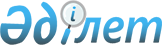 О внесении изменений и дополнений в приказ Министра по инвестициям и развитию Республики Казахстан от 24 апреля 2015 года № 484 "Об утверждении Правил государственной регистрации космических объектов и прав на них и формы регистра космических объектов"Приказ Министра оборонной и аэрокосмической промышленности Республики Казахстан от 24 апреля 2017 года № 70/НҚ. Зарегистрирован в Министерстве юстиции Республики Казахстан 25 мая 2017 года № 15161.
      ПРИКАЗЫВАЮ:
      1. Внести в приказ Министра по инвестициям и развитию Республики Казахстан от 24 апреля 2015 года № 484 "Об утверждении Правил государственной регистрации космических объектов и прав на них и формы регистра космических объектов" (зарегистрированный в Реестре государственной регистрации нормативных правовых актов Республики Казахстан за № 11382, опубликованный 9 июля 2015 года в информационно-правовой системе "Әділет") следующие изменения и дополнения:
      в Правилах государственной регистрации космических объектов и прав на них, утвержденных указанным приказом:
      дополнить пунктом 9-1 следующего содержания:
      "9-1. Государственная регистрация обременений прав, налагаемых государственными органами и иными уполномоченными лицами, производится немедленно с момента поступления соответствующего документа в уполномоченный орган.
      В тех случаях, когда права (обременения прав) возникают на основании сделки, удостоверенной в нотариальном порядке, регистрация осуществляется по заявлению любой стороны (участника) сделки с приложением копии документа, содержащего обременение права на космический объект (нотариально засвидетельствованная, в случае непредставления оригинала для сверки).
      При проведении операции, предусмотренной подпунктом 11) пункта 2 статьи 5-1, статьей 61-4 Закона Республики Казахстан от 31 августа 1995 года "О банках и банковской деятельности в Республике Казахстан", для государственной регистрации изменения прав (обременения прав) на космический объект в уполномоченный орган представляются следующие документы:
      1) заявление;
      2) нотариально засвидетельствованные копии договора об одновременной передаче активов и обязательств, договора, предусматривающего приобретение организацией, специализирующейся на улучшении качества кредитных портфелей банков второго уровня, активов и прав требований (с приложением передаточного акта или выписки из него), договора, содержащего условие об уступке права (требования);
      3) документ, подтверждающий уплату в бюджет суммы сбора за государственную регистрацию космического объекта и прав на него.";
      дополнить пунктом 12-1 следующего содержания:
      "12-1. Основаниями для отказа в государственной регистрации космического объекта и прав на него являются:
      1) представление заявителем неполного пакета документов, необходимых для государственной регистрации;
      2) представление заявителем документов, не соответствующих требованиям законодательства Республики Казахстан;
      3) наличие обременения прав на космический объект, ограничивающих или исключающих распоряжение космическим объектом;
      4) решение суда, вступившее в законную силу, ограничивающее или исключающее право распоряжения космическим объектом.
      Требование подпункта 3) части первой настоящего пункта не применяется при государственной регистрации космического объекта и прав на него в случае проведения операции, предусмотренной подпунктом 11) пункта 2 статьи 5-1, статьей 61-4 Закона Республики Казахстан от 31 августа 1995 года "О банках и банковской деятельности в Республике Казахстан.";
      приложения 1, 2, 3, 4, и 5 Правил государственной регистрации космических объектов и прав на них, утвержденных указанным приказом изложить в редакции согласно приложениям 1, 2, 3, 4, и 5 к настоящему приказу. 
      2. Аэрокосмическому комитету Министерства оборонной и аэрокосмической промышленности Республики Казахстан (Шаймагамбетов Е.М.) в установленном законодательством Республики Казахстан порядке обеспечить:
      1) государственную регистрацию настоящего приказа в Министерстве юстиции Республики Казахстан;
      2) в течение десяти календарных дней со дня государственной регистрации настоящего приказа направление его копии в печатном и электронном виде на казахском и русском языках в Республиканское государственное предприятие на праве хозяйственного ведения "Республиканский центр правовой информации" Министерства юстиции Республики Казахстан для официального опубликования и включения в Эталонный контрольный банк нормативных правовых актов Республики Казахстан;
      3) в течение десяти календарных дней после государственной регистрации настоящего приказа направление его копии на официальное опубликование в периодические печатные издания;
      4) размещение настоящего приказа на интернет-ресурсе Министерства оборонной и аэрокосмической промышленности Республики Казахстан;
      5) в течение десяти рабочих дней после государственной регистрации настоящего приказа в Министерстве юстиции Республики Казахстан представление в Юридический департамент Министерства оборонной и аэрокосмической промышленности Республики Казахстан сведений об исполнении мероприятий, согласно подпунктам 1), 2), 3) и 4) настоящего пункта.
      3. Контроль за исполнением настоящего приказа возложить на курирующего вице-министра оборонной и аэрокосмической промышленности Республики Казахстан.
      4. Настоящий приказ вводится в действие по истечении двадцати одного календарного дня после дня его первого официального опубликования.
      "СОГЛАСОВАН"
Министр национальной экономики
Республики Казахстан
____________________ Т. Сулейменов
"   " _______________2017 года                                      Заявление
                   о государственной регистрации космического объекта
             Прошу зарегистрировать космический объект __________________________________
_______________________________________________________________________________,
                   (обозначение космического объекта и его общее назначение)
принадлежащий _________________________________________________________________
(лицо, в интересах которого осуществляется государственная регистрация и место его регистрации)
________________________________________________________________________________
в Регистре космических объектов и право* ________________________________________ на
него на основании ________________________________________________________________
                         (наименование правоустанавливающего документа)
       Дата и место проведения запуска (предполагаемого запуска) космического объекта: 
"______" ____________________________________ ___________________________________
________________________________________________________________________________
       Основные параметры орбиты: апогей, км _____ перигей, км _______ угол наклона, 
град. ________________________ период вращения, сек. ____________________
             Дополнительные сведения: __________________________________________________
________________________________________________________________________________
             К заявлению прилагаю следующие документы: _________________________________
________________________________________________________________________________
____________________________________ ______________ _____________________________
       (заявитель)                         (подпись) (фамилия, имя, отчество) (при наличии)
                                                 Место печати "___" ___________ 20___ г.
      Примечание: * заполняется для космического объекта, принадлежащего физическим и 
юридическим лицам Республики Казахстан
      Аэрокосмический комитет
Министерства оборонной 
и аэрокосмической промышленности 
Республики Казахстан                                СВИДЕТЕЛЬСТВО 
             о государственной регистрации космического объекта 
                                     № _____
             5. Вид зарегистрированного права: * __________________________________________
________________________________________________________________________________
             (с указанием наименования правоустанавливающего документа)
             6. Лицо, в интересах которого осуществляется государственная регистрация 
________________________________________________________________________________
________________________________________________________________________________
             7. Настоящим подтверждается, что космический объект в установленном порядке 
зарегистрирован в Регистре космических объектов
___________________________________ _____________ _______________________________
(руководитель уполномоченного права)       (подпись) (Фамилия, Имя, Отчество) (при наличии)
      ________________________________________________________________________________
                                                                         Место печати 
                                                             "___" _______ 20___ г. 
      Примечание: * заполняется для космического объекта, принадлежащего физическим и 
юридическим лицам Республики Казахстан
      Аэрокосмический комитет 
Министерства оборонной 
и аэрокосмической промышленности 
Республики Казахстан                    Выписка из регистра космических объектов
      № _________                               "___" ______ ____
             Выдана ___________________________________________________________________
                   (фамилия, имя, отчество, дата рождения и ИИН (при наличии)
________________________________________________________________________________
                   (физического лица; наименование и БИН (при наличии)
________________________________________________________________________________
       (юридического лица, фамилия, имя, отчество его представителя) (при наличии)
      в подтверждение того, что на следующий космический объект:
      1) зарегистрировано право:
      2) зарегистрировано обременение права:
      Руководитель: _________________ ___________________________________________
                   (подпись)             (фамилия, имя, отчество) (при наличии)
Место печати
      Аэрокосмический комитет
Министерства оборонной 
и аэрокосмической промышленности 
Республики Казахстан                                      Заявление
             на получение дубликата Свидетельства о государственной
                         регистрации космического объекта
             Прошу выдать дубликат Свидетельства о государственной регистрации космического 
объекта № _____ от "___" __________ 20___ г. на космический объект 
________________________________________________________________________________
             (обозначение космического объекта и его общее назначение)
             Причина запроса дубликата: _________________________________________________
________________________________________________________________________________
________________________________________________________________________________
________________________________________________________________________________
      К заявлению прилагаю следующие документы:__________________________________
________________________________________________________________________________
             (документы, подтверждающие факты указанные в заявлении)
________________________________________________________________________________
___________________________________ ____________ ________________________________
             (заявитель)                   (подпись) (фамилия, имя, отчество) (при наличии)
      Место печати                                           "___" ____________ 20___ г.
      Аэрокосмический комитет
      Министерства оборонной 
      и аэрокосмической промышленности
      Республики Казахстан                                      Заявление
             Прошу внести запись в Регистр космических объектов о том, что космический объект 
________________________________________________________________________________
             (обозначение космического объекта и его общее назначение)
регистрационный № ____________, принадлежащий __________________________________
________________________________________________________________________________
 (лицо, в интересах которого осуществляется государственная регистрация и место его регистрации)
      был уничтожен/утилизирован ______________________________________________________
________________________________________________________________________________
________________________________________________________________________________
________________________________________________________________________________
       К заявлению прилагаю следующие документы:__________________________________
________________________________________________________________________________
________________________________________________________________________________
                   (документы, подтверждающие факты указанные в заявлении)
      _____________________________ __________________ ________________________________
       (заявитель и его адрес)             (подпись) (фамилия, имя, отчество) (при наличии)
                                                                         Место печати
                                                             "___" ____________ 20___ г.
					© 2012. РГП на ПХВ «Институт законодательства и правовой информации Республики Казахстан» Министерства юстиции Республики Казахстан
				
      Министр оборонной 
и аэрокосмической 
промышленности 
Республики Казахстан

Б. Атамкулов
Приложение 1
к приказу Министра
оборонной и аэрокосмической
промышленности
Республики Казахстан
от 24 апреля 2017 года № 70/НҚПриложение 1
к Правилам государственной
регистрации космических
объектов и прав на нихФорма Аэрокосмический комитет 
Министерства оборонной и 
аэрокосмической промышленности 
Республики КазахстанПриложение 2
к приказу Министра
оборонной и аэрокосмической
промышленности
Республики Казахстан
от 24 апреля 2017 года № 70/НҚПриложение 2
к Правилам государственной
регистрации космических
объектов и прав на них
ГЕРБ 
1. Обозначение космического объекта и его общее назначение
2. Регистрационный номер космического объекта
3. Время и место запуска
4. Основные параметры орбитыПриложение 3
к приказу Министра
оборонной и аэрокосмической
промышленности
Республики Казахстан
от 24 апреля 2017 года № 70/НҚПриложение 3
к Правилам государственной
регистрации космических
объектов и прав на них
1. Обозначение космического объекта и его общее назначение
2. Регистрационный номер космического объекта
3. Время и место запуска
4. Основные параметры орбиты
Вид права
Содержание
Правообладатель
Форма общей собственности, доля
Основание возникновения права
Дата, время регистрации
Вид обременения
Содержание
Правообладатель или уполномоченный орган (заинтересованное лицо)
Форма общей собственности, доля
Основание возникновения обременения
Дата, время регистрацииПриложение 4
к приказу Министра
оборонной и аэрокосмической
промышленности
Республики Казахстан
от 24 апреля 2017 года № 70/НҚПриложение 4
к Правилам государственной
регистрации космических
объектов и прав на нихПриложение 5
к приказу Министра
оборонной и аэрокосмической
промышленности
Республики Казахстан
от 24 апреля 2017 года № 70/НҚ Приложение 5
к Правилам государственной
регистрации космических
объектов и прав на них